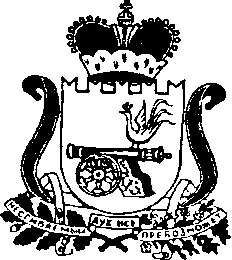 АДМИНИСТРАЦИЯГНЕЗДОВСКОГО СЕЛЬСКОГО ПОСЕЛЕНИЯСМОЛЕНСКОГО РАЙОНА СМОЛЕНСКОЙ ОБЛАСТИР А С П О Р Я Ж Е Н И Е       « 27 » июля 2023 года                                                                       № 19Об утверждении штатного расписания Администрации Гнездовского сельского поселения Смоленского района Смоленской области 1. Утвердить  штатное расписание Администрации Гнездовского сельского поселения Смоленского района Смоленской области согласно приложению.2. Признать утратившим силу распоряжение Администрации Гнездовского сельского поселения Смоленского района Смоленской области от «07» июня 2023 года №17 «Об утверждении штатного расписания Администрации Гнездовского сельского поселения Смоленского района Смоленской области».3. Настоящее распоряжение распространяет свое действие на правоотношения, возникшие с 01 июля 2023 года.Глава муниципального образованияГнездовского сельского поселения                                          Е.С. СоловьеваСмоленского района Смоленской области                 Утвержденораспоряжением Администрации Гнездовского  сельского поселения  Смоленского  района  Смоленской области от 27 июля 2023 года №19ШТАТНОЕ РАСПИСАНИЕАдминистрации  Гнездовского сельского поселения Смоленского района Смоленской областис 01.07.2023 годаИсполнение госполномочийНаименование структурного подразделения Администрации***№п/пНаименование должностиКол-во штатных единицДолжностной оклад(%)Должностнойоклад (руб.)1.2.3.4.5.6.Администрация Гнездовского сельского поселения Смоленского района Смоленской области1.Глава муниципального образования19 223Администрация Гнездовского сельского поселения Смоленского района Смоленской области2.Ведущий  специалист14 775Администрация Гнездовского сельского поселения Смоленского района Смоленской области3.Специалист II категории14 011Администрация Гнездовского сельского поселения Смоленского района Смоленской области4.Старший  менеджер-главный бухгалтер18 805Администрация Гнездовского сельского поселения Смоленского района Смоленской области5.Старший  инспектор17 326Администрация Гнездовского сельского поселения Смоленского района Смоленской области6.Инспектор17 326Администрация Гнездовского сельского поселения Смоленского района Смоленской области7.Экономист16 587Администрация Гнездовского сельского поселения Смоленского района Смоленской области8.Программист16 587Администрация Гнездовского сельского поселения Смоленского района Смоленской области9.Водитель автомобиля14 646Администрация Гнездовского сельского поселения Смоленского района Смоленской области10.Уборщик производственных и служебных помещений13 989Администрация Гнездовского сельского поселения Смоленского района Смоленской области11.Сторож23 989ИТОГО:   штатных единиц   штатных единиц121212ИТОГО:в т.ч. муниципальных должностейв т.ч. муниципальных должностей111ИТОГО:          должностей муниципальной службы          должностей муниципальной службы222ИТОГО:должностей лиц, исполняющих обязанности по техническому     обеспечению деятельности органов местного самоуправлениядолжностей лиц, исполняющих обязанности по техническому     обеспечению деятельности органов местного самоуправления333ИТОГО:          должностей работников рабочих специальностей          должностей работников рабочих специальностей666Воинский   учет1.Инспектор по воинскому  учету19 996ИТОГО:    штатных единиц    штатных единиц111ИТОГО:         в т.ч. муниципальных должностей         в т.ч. муниципальных должностейИТОГО:         должностей муниципальной службы         должностей муниципальной службыИТОГО:должностей лиц, исполняющих обязанности по техническому     обеспечению деятельности органов местного самоуправлениядолжностей лиц, исполняющих обязанности по техническому     обеспечению деятельности органов местного самоуправленияИТОГО:         должностей технических работников         должностей технических работников111ИТОГО:         должностей работников рабочих специальностей         должностей работников рабочих специальностейИТОГОпо исполнительно-распорядительному органу местного самоуправления    штатных единиц13ИТОГОпо исполнительно-распорядительному органу местного самоуправления         в т.ч. муниципальных должностей1ИТОГОпо исполнительно-распорядительному органу местного самоуправления         должностей муниципальной службы2ИТОГОпо исполнительно-распорядительному органу местного самоуправлениядолжностей лиц, исполняющих обязанности по техническому     обеспечению деятельности органов местного самоуправления4ИТОГОпо исполнительно-распорядительному органу местного самоуправления         должностей работников рабочих специальностей6